Coco crazy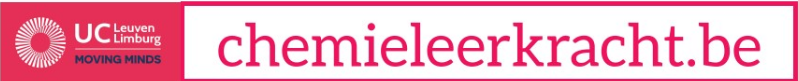 InleidingKen jij de verschillende scheidingstechnieken al? Kan je ze van elkaar onderscheiden? Met dit leuke spel kan je je kennis over scheidingstechnieken testen!!InhoudHet spelbord
Een dobbelsteen
9 doosjes
Kaartjes van 9 verschillende soorten scheidingstechnieken
Blad met verschillende soorten scheidingstechniekenVoor het spelenZet de doosjes op de voorziene vakjes op het spelbord. Zorg dat in elk van de doosjes de kaartjes van een andere scheidingstechniek zitten. Verwissel de potjes net zolang tot niemand meer weet in welk potje welke scheidingstechniek zit. Spreek met de deelnemers af hoeveel verschillende scheidingstechnieken je moet verzamelen om het spel te winnen.  Je kan kiezen tussen 6, 7, 8 of 9 scheidingstechnieken. SpelregelsBij de start van het spel kijkt iedere speler in één doosje. Het doosje wordt terug op zijn plaats gezet zonder er een  papiertje uit te nemen of iets te zeggen. Dan begint de jongste speler met het spel. Hij gooit met de dobbelsteen. 
Op de dobbelsteen zijn verschillende symbolen weergegeven met de volgende betekenis:
 OGEN: alle spelers nemen tegelijk een potje en kijken er in. Daarna worden de potjes terug op hun plaats gezet.
 PIJL: iedere speler wisselt op de beurt 2 doosjes.
 PIJL + VIERKANT: het spelbord wordt 90° gedraaid. 
 VRAAGTEKEN: de speler die een vraagteken gooit, wijst een doosje aan en zegt luidop welke scheidingstechniek er volgens hem/haar in het doosje verborgen zit. Dan opent de speler het doosje zonder dat de andere spelers het kunnen zien. Wanneer hij/zij de scheidingstechniek juist heeft geraden mag hij/zij een papiertje uit het doosje halen. Had de speler het fout plaatst hij/zij het doosje terug op zijn plaats zonder iets te zeggen. 
 ZWART: je mag kiezen uit de volgende handelingen: ogen, pijl of vraagteken
 CADEAUTJE: je mag een papiertje met een scheidingstechniek erop uit het doosje nemen zonder het te raden en zonder dat je medespelers het zien. Wanneer de jongste speler gespeeld heeft, wordt de beurt met de klok doorgegeven. De volgende deelnemer gooit dan met de dobbelsteen. Je mag je de winnaar van het spel noemen als je als eerste het aantal afgesproken scheidingstechnieken verzameld hebt. 